  Приложениек постановлению администрации Зиминского городского муниципального образования «О проведении независимой экспертизы административного регламента по  предоставлению муниципальной услуги «Об утверждении административного регламента предоставления муниципальной услуги «Принятие на учет граждан в качестве нуждающихся в жилых помещениях»ПРОЕКТ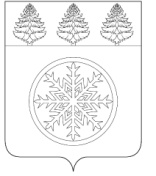 РОССИЙСКАЯ ФЕДЕРАЦИЯИРКУТСКАЯ ОБЛАСТЬАдминистрацияЗиминского городского муниципального образованияП О С Т А Н О В Л Е Н И Еот____________                       Зима                                   № _____Об утверждении административного регламента предоставлениямуниципальной услуги «Принятие на учет граждан в качестве нуждающихся в жилых помещениях»В целях реализации Федерального закона от 27.07.2010 № 210-ФЗ «Об организации предоставления государственных и муниципальных услуг», руководствуясь Федеральным законом от 06.10.2003 № 131-ФЗ «Об общих принципах организации местного самоуправления в Российской Федерации», постановлением администрации Зиминского городского муниципального образования от 01.08.2018 №1042«О разработке и утверждении административных регламентов осуществления муниципального контроля (надзора) и административных услуг Зиминского городского муниципального образования»,  распоряжением первого заместителя председателя Правительства Иркутской области от 10.06.2022 № 47-рзп, статьей  28 Устава Зиминского городского муниципального образования, администрация Зиминского городского муниципального образованияП О С Т А Н О В Л Я Е Т: 1.Утвердить административный регламент предоставления муниципальной услуги «Об утверждении административного регламента предоставления муниципальной услуги «Принятие на учет граждан в качестве нуждающихся в жилых помещениях» (прилагается).2. Комитету имущественных отношений, архитектуры и градостроительства администрации Зиминского городского муниципального образования (С.В. Беляевский)  административный регламент, указанный в пункте 1 настоящего постановления,  разместить на официальном сайте администрации Зиминского городского муниципального образования в информационно-телекоммуникационной сети «Интернет».3. Признать утратившим силу постановление администрации Зиминского городского муниципального образования от 09.07.2019 № 757 «Об утверждении административного регламента предоставления муниципальной услуги «Принятие граждан на учет в качестве нуждающихся в жилых помещениях, предоставляемых по договорам социального найма, на территории Зиминского городского муниципального образования». 4. Контроль исполнения настоящего постановления возложить на председателя Комитета имущественных отношений, архитектуры и градостроительства администрации Зиминского городского муниципального образования.И.о. мэра Зиминского городского муниципального образования                                                                                                  А.В. ГудовИ.о. председателя Комитета имущественных отношений, архитектуры и градостроительства  – начальник отдела муниципальнойсобственности и земельных отношений                                                         Н.А. Шишлянникова«___»___________2022           И. о. начальника отдела правового обеспеченияКомитета имущественных отношений, архитектурыи градостроительства администрации                                                                      М.В. Бычкова«___»___________2022Исп. О.Б. Шибанова